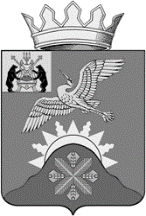 Российская ФедерацияНовгородская область Батецкий муниципальный районСОВЕТ ДЕПУТАТОВ БАТЕЦКОГО СЕЛЬСКОГО ПОСЕЛЕНИЯР Е Ш Е Н И ЕОб утверждении отчета об исполнении бюджета Батецкого сельского поселения за 2019 годПринято Советом депутатов Батецкого сельского поселения 23 июня 2020годаВ соответствии с главой 25.1 Бюджетного кодекса Российской Федерации, статьей 52 Федерального закона от 6 октября 2003 года № 131-ФЗ «Об общих принципах организации местного самоуправления в Российской Федерации» Совет депутатов  Батецкого сельского поселенияРЕШИЛ:1. Утвердить отчет об исполнении бюджета Батецкого сельского поселения за 2019 год по доходам в сумме 11 274 772,75 рублей, по расходам в сумме                12 066 676,83 рубля с превышением расходов над доходами в сумме 791 904,08  рубля и со следующими показателями:по доходам бюджета сельского поселенияпо кодам классификации дохода бюджета за 2019 год согласно приложению 1 к настоящему решению;по расходам бюджета сельского поселения  по ведомственной структуре расходов бюджета за 2019 год согласно приложению 2 к настоящему решению;по расходам бюджета сельского поселения по разделам и подразделам классификации расходов бюджета за 2019 год согласно приложению 3 к настоящему решению;по источникам внутреннего финансирования дефицита бюджета сельского поселения по кодам классификации источников финансирования дефицита бюджета за 2019 год согласно приложению 4 к настоящему решению;по использованию  бюджетных ассигнований резервного фонда Батецкого сельского поселения за 2019 год согласно приложению 5 к настоящему решению;по использованию средств дорожного фонда за 2019 год согласно приложению 6;по численности лиц, замещающих муниципальные должности и  муниципальных служащих, служащих органов местного самоуправления, и фактических затратах на их денежное содержание за 2019 год и по численности работников муниципальных учреждений и фактических затратах на их денежное содержание за 2019 год согласно приложению 7 к настоящему решению;2. Решение вступает в силу со дня, следующего за днём его официального опубликования.3. Опубликовать решение в муниципальной газете «Батецкие  вести» и разместить на официальном сайте Администрации Батецкого муниципального района, в разделе Батецкое сельское поселение.Заместитель председателяСовета депутатов Батецкого сельского поселения                                               С.Г. Гогишвилип. Батецкий23 июня 2020 года№ 32-СДПриложение 1 к решению Совета депутатов Батецкогосельского поселения «Об исполнении бюджета Батецкого сельского поселения за 2019 год»ДОХОДЫ БЮДЖЕТА БАТЕЦКОГО СЕЛЬСКОГО ПОСЕЛЕНИЯ ПО КОДАМ  КЛАССИФИКАЦИИ ДОХОДОВ БЮДЖЕТОВ ЗА 2019 ГОД  (руб.коп)Приложение 2к решению Совета депутатов Батецкого сельского поселения «Об исполнении бюджета Батецкого сельского поселения за 2019 год» РАСХОДЫ БЮДЖЕТА БАТЕЦКОГО СЕЛЬСКОГО ПОСЕЛЕНИЯПО ВЕДОМСТВЕННОЙ СТРУКТУРЕ РАСХОДОВ БЮДЖЕТАЗА 2019  ГОД                                                                                                                                                                                   (руб., коп)Приложение 3к решению Совета депутатов Батецкого сельского поселения «Об исполнении бюджета Батецкого сельского поселения за 2019 год»  РАСХОДЫ БЮДЖЕТА БАТЕЦКОГО СЕЛЬСКОГО ПОСЕЛЕНИЯ ПО РАЗДЕЛАМ И ПОДРАЗДЕЛАМ КЛАССИФИКАЦИИ РАСХОДОВ БЮДЖЕТОВ ЗА 2019 ГОД                                                                                                                                                                                           (Руб., коп.)Приложение 4к решению Совета депутатов Батецкого сельского поселения «Об исполнении бюджета Батецкого сельского поселения за 2019 год»  ИСТОЧНИКИ ВНУТРЕННЕГО ФИНАНСИРОВАНИЯ ДЕФИЦИТА БЮДЖЕТА БАТЕЦКОГО СЕЛЬСКОГО ПОСЕЛЕНИЯ ПО КОДАМ КЛАССИФИКАЦИИ ИСТОЧНИКОВ ФИНАНСИРОВАНИЯ ДЕФИЦИТОВ БЮДЖЕТОВ ЗА 2019 ГОД                                                                                                                                                                            (Руб., коп)Приложение 5к решению Совета депутатов Батецкого сельского поселения «Об исполнении бюджета Батецкого сельского поселения за 2019 год»  ОТЧЕТ ОБ ИСПОЛЬЗОВАНИИ БЮДЖЕТНЫХ АССИГНОВАНИЙ РЕЗЕРВНОГО ФОНДА БАТЕЦКОГО СЕЛЬСКОГО ПОСЕЛЕНИЯ ЗА 2019 ГОДРасходы за счет бюджетных ассигнований резервного фонда в 2019 году не производились.Приложение  6к решению Совета депутатов Батецкого сельского поселения «Об исполнении бюджета Батецкого сельского поселения за 2019 год»  ИСПОЛЬЗОВАНИЕ СРЕДСТВ ДОРОЖНОГО ФОНДА БАТЕЦКОГО СЕЛЬСКОГО  ПОСЕЛЕНИЯ  ЗА 2019 ГОД(Руб.коп.)Приложение  7к решению Совета депутатов Батецкого сельского поселения «Об исполнении бюджета Батецкого сельского поселения за 2019 год»Сведения о численности лиц, замещающих муниципальные должности и должности муниципальных служащих, служащих органов местного самоуправления, и фактических затратах на их денежное содержание за 2019 год и сведения о численности работников муниципальных учреждений и фактических затратах на их денежное содержание за 2019 годВ соответствии с абзацем третьим части 2 статьи 34 Федерального закона от 06 октября 2003 года N 131-ФЗ "Об общих принципах организации местного самоуправления в Российской Федерации", уставами муниципального района и Батецкого сельского поселения, являющегося административным центром муниципального района, предусмотрено образование местной администрации муниципального района, на которую возлагается исполнение полномочий местной администрации Батецкого сельского поселения. Поэтому в Батецком сельском поселении местная администрация не образована и расходы на содержание лиц, замещающих муниципальные должности и должности муниципальных служащих, служащих органов местного самоуправления Администрации Батецкого сельского поселения, отсутствуют.Наименование показателяКод
стро-
киКод дохода по бюджетной классификацииКод дохода по бюджетной классификацииУтвержденные бюджетные назначенияИсполненоНаименование показателяКод
стро-
киКод дохода по бюджетной классификацииКод дохода по бюджетной классификацииУтвержденные бюджетные назначенияИсполненоНаименование показателяКод
стро-
киКод дохода по бюджетной классификацииКод дохода по бюджетной классификацииУтвержденные бюджетные назначенияИсполнено123345Доходы бюджета - всего010хх11 645 784,5411 274772,75в том числе:Федеральное казначейство010100000000000000000002 330 584,542 322 645,83НАЛОГОВЫЕ И НЕНАЛОГОВЫЕ ДОХОДЫ010100100000000000000002 330 584,542 322 645,83НАЛОГИ НА ТОВАРЫ (РАБОТЫ, УСЛУГИ), РЕАЛИЗУЕМЫЕ НА ТЕРРИТОРИИ РОССИЙСКОЙ ФЕДЕРАЦИИ010100103000000000000002 330 584,542 322 645,83Акцизы по подакцизным товарам (продукции), производимым на территории Российской Федерации010100103020000100001102 330 584,542 322 645,83Доходы от уплаты акцизов на дизельное топливо, подлежащие распределению между бюджетами субъектов Российской Федерации и местными бюджетами с учетом установленных дифференцированных нормативов отчислений в местные бюджеты010100103022300100001101 067 481,661 057 229,26Доходы от уплаты акцизов на дизельное топливо, подлежащие распределению между бюджетами субъектов Российской Федерации и местными бюджетами с учетом установленных дифференцированных нормативов отчислений в местные бюджеты (по нормативам, установленным Федеральным законом о федеральном бюджете в целях формирования дорожных фондов субъектов Российской Федерации)010100103022310100001101 067 481,661 057 229,26Доходы от уплаты акцизов на моторные масла для дизельных и (или) карбюраторных (инжекторных) двигателей, подлежащие распределению между бюджетами субъектов Российской Федерации и местными бюджетами с учетом установленных дифференцированных нормативов отчислений в местные бюджеты010100103022400100001107 253,587 770,91Доходы от уплаты акцизов на моторные масла для дизельных и (или) карбюраторных (инжекторных) двигателей, подлежащие распределению между бюджетами субъектов Российской Федерации и местными бюджетами с учетом установленных дифференцированных нормативов отчислений в местные бюджеты (по нормативам, установленным Федеральным законом о федеральном бюджете в целях формирования дорожных фондов субъектов Российской Федерации)010100103022410100001107 253,587 770,91Доходы от уплаты акцизов на автомобильный бензин, подлежащие распределению между бюджетами субъектов Российской Федерации и местными бюджетами с учетом установленных дифференцированных нормативов отчислений в местные бюджеты010100103022500100001101 407 678,871 412 461,89Доходы от уплаты акцизов на автомобильный бензин, подлежащие распределению между бюджетами субъектов Российской Федерации и местными бюджетами с учетом установленных дифференцированных нормативов отчислений в местные бюджеты (по нормативам, установленным Федеральным законом о федеральном бюджете в целях формирования дорожных фондов субъектов Российской Федерации)010100103022510100001101 407 678,871 412 461,89Доходы от уплаты акцизов на прямогонный бензин, подлежащие распределению между бюджетами субъектов Российской Федерации и местными бюджетами с учетом установленных дифференцированных нормативов отчислений в местные бюджеты01010010302260010000110-151 829,57-154 816,23Доходы от уплаты акцизов на прямогонный бензин, подлежащие распределению между бюджетами субъектов Российской Федерации и местными бюджетами с учетом установленных дифференцированных нормативов отчислений в местные бюджеты (по нормативам, установленным Федеральным законом о федеральном бюджете в целях формирования дорожных фондов субъектов Российской Федерации)01010010302261010000110-151 829,57-154 816,23Федеральная налоговая служба010182000000000000000003 619 130,003 254 166,08НАЛОГОВЫЕ И НЕНАЛОГОВЫЕ ДОХОДЫ010182100000000000000003 619 130,003 254 166,08НАЛОГИ НА ПРИБЫЛЬ, ДОХОДЫ01018210100000000000000585 230,00608 253,61Налог на доходы физических лиц01018210102000010000110585 230,00608 253,61Налог на доходы физических лиц с доходов, источником которых является налоговый агент, за исключением доходов, в отношении которых исчисление и уплата налога осуществляются в соответствии со статьями 227, 227.1 и 228 Налогового кодекса Российской Федерации01018210102010010000110584 230,00607 522,66Налог на доходы физических лиц с доходов, полученных от осуществления деятельности физическими лицами, зарегистрированными в качестве индивидуальных предпринимателей, нотариусов, занимающихся частной практикой, адвокатов, учредивших адвокатские кабинеты, и других лиц, занимающихся частной практикой в соответствии со статьей 227 Налогового кодекса Российской Федерации01018210102020010000110500,00377,12Налог на доходы физических лиц с доходов, полученных физическими лицами в соответствии со статьей 228 Налогового кодекса Российской Федерации01018210102030010000110500,00353,83НАЛОГИ НА СОВОКУПНЫЙ ДОХОД0101821050000000000000049 900,0081 400,12Единый сельскохозяйственный налог0101821050300001000011049 900,0081 400,12Единый сельскохозяйственный налог0101821050301001000011049 900,0081 400,12НАЛОГИ НА ИМУЩЕСТВО010182106000000000000002 984 000,002 564 512,35Налог на имущество физических лиц01018210601000000000110447 000,00496 938,02Налог на имущество физических лиц, взимаемый по ставкам, применяемым к объектам налогообложения, расположенным в границах сельских поселений01018210601030100000110447 000,00496 938,02Земельный налог010182106060000000001102 537 000,002 067 574,33Земельный налог с организаций01018210606030000000110913 320,00202 623,92Земельный налог с организаций, обладающих земельным участком, расположенным в границах сельских поселений01018210606033100000110913 320,00202 623,92Земельный налог с физических лиц010182106060400000001101 623 680,001 864 950,41Земельный налог с физических лиц, обладающих земельным участком, расположенным в границах сельских поселений010182106060431000001101 623 680,001 864 950,4180301080300000000000000000306 432,00308 322,98НАЛОГОВЫЕ И НЕНАЛОГОВЫЕ ДОХОДЫ01080310000000000000000105 900,00107 790,98ДОХОДЫ ОТ ИСПОЛЬЗОВАНИЯ ИМУЩЕСТВА, НАХОДЯЩЕГОСЯ В ГОСУДАРСТВЕННОЙ И МУНИЦИПАЛЬНОЙ СОБСТВЕННОСТИ010803111000000000000003 500,002 475,00Доходы, получаемые в виде арендной либо иной платы за передачу в возмездное пользование государственного и муниципального имущества (за исключением имущества бюджетных и автономных учреждений, а также имущества государственных и муниципальных унитарных предприятий, в том числе казенных)010803111050000000001203 500,002 475,00Доходы от сдачи в аренду имущества, находящегося в оперативном управлении органов государственной власти, органов местного самоуправления, государственных внебюджетных фондов и созданных ими учреждений (за исключением имущества бюджетных и автономных учреждений)010803111050300000001203 500,002 475,00Доходы от сдачи в аренду имущества, находящегося в оперативном управлении органов управления сельских поселений и созданных ими учреждений (за исключением имущества муниципальных бюджетных и автономных учреждений)010803111050351000001203 500,002 475,00ШТРАФЫ, САНКЦИИ, ВОЗМЕЩЕНИЕ УЩЕРБА01080311600000000000000102 400,00105 315,98Денежные взыскания (штрафы) за нарушение законодательства Российской Федерации о контрактной системе в сфере закупок товаров, работ, услуг для обеспечения государственных и муниципальных нужд0108031163300000000014012 300,0015 308,20Денежные взыскания (штрафы) за нарушение законодательства Российской Федерации о контрактной системе в сфере закупок товаров, работ, услуг для обеспечения государственных и муниципальных нужд для нужд сельских поселений0108031163305010000014012 300,0015 308,20Прочие поступления от денежных взысканий (штрафов) и иных сумм в возмещение ущерба0108031169000000000014090 100,0090 007,78Прочие поступления от денежных взысканий (штрафов) и иных сумм в возмещение ущерба, зачисляемые в бюджеты сельских поселений0108031169005010000014090 100,0090 007,78БЕЗВОЗМЕЗДНЫЕ ПОСТУПЛЕНИЯ01080320000000000000000200 532,00200 532,00ПРОЧИЕ БЕЗВОЗМЕЗДНЫЕ ПОСТУПЛЕНИЯ01080320700000000000000200 532,00200 532,00Прочие безвозмездные поступления в бюджеты сельских поселений01080320705000100000150200 532,00200 532,00Прочие безвозмездные поступления в бюджеты сельских поселений01080320705030100000150200 532,00200 532,00МИНИСТЕРСТВО ФИНАНСОВ НОВГОРОДСКОЙ ОБЛАСТИ010892000000000000000005 389 638,005 389 637,86БЕЗВОЗМЕЗДНЫЕ ПОСТУПЛЕНИЯ010892200000000000000005 389 638,005 389 637,86БЕЗВОЗМЕЗДНЫЕ ПОСТУПЛЕНИЯ ОТ ДРУГИХ БЮДЖЕТОВ БЮДЖЕТНОЙ СИСТЕМЫ РОССИЙСКОЙ ФЕДЕРАЦИИ010892202000000000000005 389 638,005 389 637,86Дотации бюджетам бюджетной системы Российской Федерации010892202100000000001501 436 400,001 436 400,00Дотации на выравнивание бюджетной обеспеченности010892202150010000001501 436 400,001 436 400,00Дотации бюджетам сельских поселений на выравнивание бюджетной обеспеченности010892202150011000001501 436 400,001 436 400,00Субсидии бюджетам бюджетной системы Российской Федерации (межбюджетные субсидии)010892202200000000001503 953 238,003 953 237,86Субсидии бюджетам на софинансирование капитальных вложений в объекты государственной (муниципальной) собственности01089220220077000000150733 600,00733 600,00Субсидии бюджетам сельских поселений на софинансирование капитальных вложений в объекты муниципальной собственности01089220220077100000150733 600,00733 600,00Субсидии бюджетам на реализацию программ формирования современной городской среды01089220225555000000150909 770,00909 770,00Субсидии бюджетам сельских поселений на реализацию программ формирования современной городской среды01089220225555100000150909 770,00909 770,00Прочие субсидии010892202299990000001502 309 868,002 309 867,86Прочие субсидии бюджетам сельских поселений010892202299991000001502 309 868,002 309 867,86Наименование показателяКод
стро-
киКод расхода по бюджетной классификацииУтвержденные бюджетные назначенияИсполненоНаименование показателяКод
стро-
киКод расхода по бюджетной классификацииУтвержденные бюджетные назначенияИсполненоНаименование показателяКод
стро-
киКод расхода по бюджетной классификацииУтвержденные бюджетные назначенияИсполнено12345Расходы бюджета - всего200х12 821 573,1912 066 676,83в том числе:8032008030000000000000000012 821 573,1912 066 676,83ОБЩЕГОСУДАРСТВЕННЫЕ ВОПРОСЫ20080301000000000000000182 943,00180 784,00Обеспечение проведения выборов и референдумов20080301070000000000000162 643,00162 643,00Проведение муниципальных выборов и референдумов20080301079990028890000162 643,00162 643,00Иные бюджетные ассигнования20080301079990028890800162 643,00162 643,00Специальные расходы20080301079990028890880162 643,00162 643,00Резервные фонды200803011100000000000002 000,000,00Резервные фонды200803011199900289900002 000,000,00Иные бюджетные ассигнования200803011199900289908002 000,000,00Резервные средства200803011199900289908702 000,000,00Другие общегосударственные вопросы2008030113000000000000018 300,0018 141,00Обеспечение взаимодействия органов местного самоуправления со старостами200803011305042283300001 300,001 255,00Закупка товаров, работ и услуг для обеспечения государственных (муниципальных) нужд200803011305042283302001 300,001 255,00Иные закупки товаров, работ и услуг для обеспечения государственных (муниципальных) нужд200803011305042283302401 300,001 255,00Прочая закупка товаров, работ и услуг200803011305042283302441 300,001 255,00Членские взносы в Ассоциацию муниципальных образований2008030113999002832000017 000,0016 886,00Иные бюджетные ассигнования2008030113999002832080017 000,0016 886,00Уплата налогов, сборов и иных платежей2008030113999002832085017 000,0016 886,00Уплата иных платежей2008030113999002832085317 000,0016 886,00НАЦИОНАЛЬНАЯ БЕЗОПАСНОСТЬ И ПРАВООХРАНИТЕЛЬНАЯ ДЕЯТЕЛЬНОСТЬ2008030300000000000000061 000,0060 934,00Обеспечение пожарной безопасности2008030310000000000000061 000,0060 934,00Пожарная безопасность2008030310999002916000061 000,0060 934,00Закупка товаров, работ и услуг для обеспечения государственных (муниципальных) нужд2008030310999002916020061 000,0060 934,00Иные закупки товаров, работ и услуг для обеспечения государственных (муниципальных) нужд2008030310999002916024061 000,0060 934,00Прочая закупка товаров, работ и услуг2008030310999002916024461 000,0060 934,00НАЦИОНАЛЬНАЯ ЭКОНОМИКА200803040000000000000005 822 703,195 277 335,87Дорожное хозяйство (дорожные фонды)200803040900000000000005 822 703,195 277 335,87Содержание автомобильных дорог общего пользования местного значения200803040903011290300002 107 497,751 764 043,46Закупка товаров, работ и услуг для обеспечения государственных (муниципальных) нужд200803040903011290302002 107 497,751 764 043,46Иные закупки товаров, работ и услуг для обеспечения государственных (муниципальных) нужд200803040903011290302402 107 497,751 764 043,46Прочая закупка товаров, работ и услуг200803040903011290302442 107 497,751 764 043,46Оформление прав собственности на улично-дорожную сеть общего пользования местного значения и земельные участки под ними20080304090301229040000100 000,0048 000,00Закупка товаров, работ и услуг для обеспечения государственных (муниципальных) нужд20080304090301229040200100 000,0048 000,00Иные закупки товаров, работ и услуг для обеспечения государственных (муниципальных) нужд20080304090301229040240100 000,0048 000,00Прочая закупка товаров, работ и услуг20080304090301229040244100 000,0048 000,00Безопасность дорожного движения2008030409030132905000050 000,000,00Закупка товаров, работ и услуг для обеспечения государственных (муниципальных) нужд2008030409030132905020050 000,000,00Иные закупки товаров, работ и услуг для обеспечения государственных (муниципальных) нужд2008030409030132905024050 000,000,00Прочая закупка товаров, работ и услуг2008030409030132905024450 000,000,00Ремонт автомобильных дорог общего пользования местного значения (средства бюджета поселения)20080304090302129010000760 559,00688 188,10Закупка товаров, работ и услуг для обеспечения государственных (муниципальных) нужд20080304090302129010200760 559,00688 188,10Иные закупки товаров, работ и услуг для обеспечения государственных (муниципальных) нужд20080304090302129010240760 559,00688 188,10Прочая закупка товаров, работ и услуг20080304090302129010244760 559,00688 188,10Ремонт автомобильных дорог общего пользования местного значения (субсидия)200803040903021715200001 240 300,001 240 300,00Закупка товаров, работ и услуг для обеспечения государственных (муниципальных) нужд200803040903021715202001 240 300,001 240 300,00Иные закупки товаров, работ и услуг для обеспечения государственных (муниципальных) нужд200803040903021715202401 240 300,001 240 300,00Прочая закупка товаров, работ и услуг200803040903021715202441 240 300,001 240 300,00Софинансирование на ремонт автомобильных дорог общего пользования местного значения200803040903021S152000065 281,0065 281,00Закупка товаров, работ и услуг для обеспечения государственных (муниципальных) нужд200803040903021S152020065 281,0065 281,00Иные закупки товаров, работ и услуг для обеспечения государственных (муниципальных) нужд200803040903021S152024065 281,0065 281,00Прочая закупка товаров, работ и услуг200803040903021S152024465 281,0065 281,00Текущий ремонт автомобильных дорог общего пользования местного значения (ямочный ремонт)20080304090302229020000500,00470,00Закупка товаров, работ и услуг для обеспечения государственных (муниципальных) нужд20080304090302229020200500,00470,00Иные закупки товаров, работ и услуг для обеспечения государственных (муниципальных) нужд20080304090302229020240500,00470,00Прочая закупка товаров, работ и услуг20080304090302229020244500,00470,00Текущий (ямочный) ремонт автомобильных дорог общего пользования местного значения20080304090302271520000318 100,00318 100,00Закупка товаров, работ и услуг для обеспечения государственных (муниципальных) нужд20080304090302271520200318 100,00318 100,00Иные закупки товаров, работ и услуг для обеспечения государственных (муниципальных) нужд20080304090302271520240318 100,00318 100,00Прочая закупка товаров, работ и услуг20080304090302271520244318 100,00318 100,00Софинансирование на текущий (ямочный) ремонт автомобильных дорог общего пользования200803040903022S152000016 740,0016 740,00Закупка товаров, работ и услуг для обеспечения государственных (муниципальных) нужд200803040903022S152020016 740,0016 740,00Иные закупки товаров, работ и услуг для обеспечения государственных (муниципальных) нужд200803040903022S152024016 740,0016 740,00Прочая закупка товаров, работ и услуг200803040903022S152024416 740,0016 740,00Подготовка проектно-сметной документации и проведение экспертизы (средства бюджета поселения)20080304090302429070000391 514,44364 002,31Закупка товаров, работ и услуг для обеспечения государственных (муниципальных) нужд20080304090302429070200100 000,0077 213,31Иные закупки товаров, работ и услуг для обеспечения государственных (муниципальных) нужд20080304090302429070240100 000,0077 213,31Прочая закупка товаров, работ и услуг20080304090302429070244100 000,0077 213,31Капитальные вложения в объекты государственной (муниципальной) собственности20080304090302429070400291 514,44286 789,00Бюджетные инвестиции20080304090302429070410291 514,44286 789,00Бюджетные инвестиции в объекты капитального строительства государственной (муниципальной) собственности20080304090302429070414291 514,44286 789,00Подготовка проектно-сметной документации и проведение экспертизы20080304090302471520000733 600,00733 600,00Капитальные вложения в объекты государственной (муниципальной) собственности20080304090302471520400733 600,00733 600,00Бюджетные инвестиции20080304090302471520410733 600,00733 600,00Бюджетные инвестиции в объекты капитального строительства государственной (муниципальной) собственности20080304090302471520414733 600,00733 600,00Софинансирование на подготовку проектно-сметной документации и проведение экспертизы200803040903024S152000038 611,0038 611,00Капитальные вложения в объекты государственной (муниципальной) собственности200803040903024S152040038 611,0038 611,00Бюджетные инвестиции200803040903024S152041038 611,0038 611,00Бюджетные инвестиции в объекты капитального строительства государственной (муниципальной) собственности200803040903024S152041438 611,0038 611,00ЖИЛИЩНО-КОММУНАЛЬНОЕ ХОЗЯЙСТВО200803050000000000000006 710 927,006 504 641,40Коммунальное хозяйство20080305020000000000000887 100,00887 100,00Возмещение убытков общественных бань20080305020402181010000887 100,00887 100,00Иные бюджетные ассигнования20080305020402181010800887 100,00887 100,00Субсидии юридическим лицам (кроме некоммерческих организаций), индивидуальным предпринимателям, физическим лицам - производителям товаров, работ, услуг20080305020402181010810887 100,00887 100,00Субсидии (гранты в форме субсидий) на финансовое обеспечение затрат в связи с производством (реализацией) товаров, выполнением работ, оказанием услуг, не подлежащие казначейскому сопровождению20080305020402181010813887 100,00887 100,00Благоустройство200803050300000000000005 823 827,005 617 541,40Благоустройство общественных территорий административного центра Батецкого сельского поселения-поселка Батецкий (средства бюджета поселения)200803050301012292500007,007,00Закупка товаров, работ и услуг для обеспечения государственных (муниципальных) нужд200803050301012292502007,007,00Иные закупки товаров, работ и услуг для обеспечения государственных (муниципальных) нужд200803050301012292502407,007,00Прочая закупка товаров, работ и услуг200803050301012292502447,007,00Благоустройство общественных территорий административного центра Батецкого сельского поселения-поселка Батецкий2008030503010F2555520001 137 213,001 137 213,00Закупка товаров, работ и услуг для обеспечения государственных (муниципальных) нужд2008030503010F2555522001 137 213,001 137 213,00Иные закупки товаров, работ и услуг для обеспечения государственных (муниципальных) нужд2008030503010F2555522401 137 213,001 137 213,00Прочая закупка товаров, работ и услуг2008030503010F2555522441 137 213,001 137 213,00Мероприятия по организации и содержанию мест захоронения20080305030201129230000103 000,0099 313,08Закупка товаров, работ и услуг для обеспечения государственных (муниципальных) нужд20080305030201129230200103 000,0099 313,08Иные закупки товаров, работ и услуг для обеспечения государственных (муниципальных) нужд20080305030201129230240103 000,0099 313,08Прочая закупка товаров, работ и услуг20080305030201129230244103 000,0099 313,08Мероприятия по удалению сухостойных, больных и аварийных деревьев20080305030201229231000208 000,00207 501,43Закупка товаров, работ и услуг для обеспечения государственных (муниципальных) нужд20080305030201229231200208 000,00207 501,43Иные закупки товаров, работ и услуг для обеспечения государственных (муниципальных) нужд20080305030201229231240208 000,00207 501,43Прочая закупка товаров, работ и услуг20080305030201229231244208 000,00207 501,43Анализ воды в местах купания2008030503020122923200010 000,008 148,00Закупка товаров, работ и услуг для обеспечения государственных (муниципальных) нужд2008030503020122923220010 000,008 148,00Иные закупки товаров, работ и услуг для обеспечения государственных (муниципальных) нужд2008030503020122923224010 000,008 148,00Прочая закупка товаров, работ и услуг2008030503020122923224410 000,008 148,00Прочие мероприятия по благоустройству поселения20080305030201229233000571 307,00461 325,43Закупка товаров, работ и услуг для обеспечения государственных (муниципальных) нужд20080305030201229233200571 307,00461 325,43Иные закупки товаров, работ и услуг для обеспечения государственных (муниципальных) нужд20080305030201229233240571 307,00461 325,43Прочая закупка товаров, работ и услуг20080305030201229233244571 307,00461 325,43Уличное освещение2008030503030142921000093 300,0089 291,60Закупка товаров, работ и услуг для обеспечения государственных (муниципальных) нужд2008030503030142921020093 300,0089 291,60Иные закупки товаров, работ и услуг для обеспечения государственных (муниципальных) нужд2008030503030142921024093 300,0089 291,60Прочая закупка товаров, работ и услуг2008030503030142921024493 300,0089 291,60Мероприятия по энергосбережению и повышению энергетической эффективности использования энергетического ресурса при эксплуатации системы наружного освещения в Батецком сельском поселении200803050303015292100002 615 000,002 528 742,06Закупка товаров, работ и услуг для обеспечения государственных (муниципальных) нужд200803050303015292102002 615 000,002 528 742,06Иные закупки товаров, работ и услуг для обеспечения государственных (муниципальных) нужд200803050303015292102402 615 000,002 528 742,06Прочая закупка товаров, работ и услуг200803050303015292102442 615 000,002 528 742,06Проект поддержки местных инициатив (средства населения)20080305030503129233000190 000,00189 999,96Закупка товаров, работ и услуг для обеспечения государственных (муниципальных) нужд20080305030503129233200190 000,00189 999,96Иные закупки товаров, работ и услуг для обеспечения государственных (муниципальных) нужд20080305030503129233240190 000,00189 999,96Прочая закупка товаров, работ и услуг20080305030503129233244190 000,00189 999,96Проект поддержки местных инициатив (субсидия)20080305030503175260000700 000,00699 999,86Закупка товаров, работ и услуг для обеспечения государственных (муниципальных) нужд20080305030503175260200700 000,00699 999,86Иные закупки товаров, работ и услуг для обеспечения государственных (муниципальных) нужд20080305030503175260240700 000,00699 999,86Прочая закупка товаров, работ и услуг20080305030503175260244700 000,00699 999,86Проект поддержки местных инициатив (средства бюджета поселения)200803050305031S5260000120 000,00119 999,98Закупка товаров, работ и услуг для обеспечения государственных (муниципальных) нужд200803050305031S5260200120 000,00119 999,98Иные закупки товаров, работ и услуг для обеспечения государственных (муниципальных) нужд200803050305031S5260240120 000,00119 999,98Прочая закупка товаров, работ и услуг200803050305031S5260244120 000,00119 999,98Поддержка инициативы представителей ТОС (средства населения)2008030503050412923300010 532,0010 532,00Закупка товаров, работ и услуг для обеспечения государственных (муниципальных) нужд2008030503050412923320010 532,0010 532,00Иные закупки товаров, работ и услуг для обеспечения государственных (муниципальных) нужд2008030503050412923324010 532,0010 532,00Прочая закупка товаров, работ и услуг2008030503050412923324410 532,0010 532,00Поддержка инициативы представителей ТОС (субсидия)2008030503050417209000051 468,0051 468,00Закупка товаров, работ и услуг для обеспечения государственных (муниципальных) нужд2008030503050417209020051 468,0051 468,00Иные закупки товаров, работ и услуг для обеспечения государственных (муниципальных) нужд2008030503050417209024051 468,0051 468,00Прочая закупка товаров, работ и услуг2008030503050417209024451 468,0051 468,00Поддержка инициативы представителей ТОС200803050305041S209000014 000,0014 000,00Закупка товаров, работ и услуг для обеспечения государственных (муниципальных) нужд200803050305041S209020014 000,0014 000,00Иные закупки товаров, работ и услуг для обеспечения государственных (муниципальных) нужд200803050305041S209024014 000,0014 000,00Прочая закупка товаров, работ и услуг200803050305041S209024414 000,0014 000,00КУЛЬТУРА, КИНЕМАТОГРАФИЯ2008030800000000000000040 000,0039 698,00Культура2008030801000000000000040 000,0039 698,00Проведение мероприятий по культуре2008030801999002941000040 000,0039 698,00Закупка товаров, работ и услуг для обеспечения государственных (муниципальных) нужд2008030801999002941020040 000,0039 698,00Иные закупки товаров, работ и услуг для обеспечения государственных (муниципальных) нужд2008030801999002941024040 000,0039 698,00Прочая закупка товаров, работ и услуг2008030801999002941024440 000,0039 698,00ОБСЛУЖИВАНИЕ ГОСУДАРСТВЕННОГО И МУНИЦИПАЛЬНОГО ДОЛГА200803130000000000000004 000,003 283,56Обслуживание государственного внутреннего и муниципального долга200803130100000000000004 000,003 283,56Процентные платежи по долговым обязательствам200803130199900289000004 000,003 283,56Обслуживание государственного (муниципального) долга200803130199900289007004 000,003 283,56Обслуживание муниципального долга200803130199900289007304 000,003 283,56Наименование показателяРаздел, подраздел бюджетной классификации расходовРаздел, подраздел бюджетной классификации расходовРаздел, подраздел бюджетной классификации расходовУтвержденные бюджетные назначенияИсполненоНаименование показателяРаздел, подраздел бюджетной классификации расходовРаздел, подраздел бюджетной классификации расходовРаздел, подраздел бюджетной классификации расходовУтвержденные бюджетные назначенияИсполненоНаименование показателяРаздел, подраздел бюджетной классификации расходовРаздел, подраздел бюджетной классификации расходовРаздел, подраздел бюджетной классификации расходовУтвержденные бюджетные назначенияИсполнено122234Расходы бюджета - всего12821573,1912066676,83ОБЩЕГОСУДАРСТВЕННЫЕ ВОПРОСЫ01000000000000000182943,00180784,00Обеспечение проведения выборов и референдумов01070000000000000162643,00162643,00Резервные фонды011100000000000002000,000,00Другие общегосударственные вопросы0113000000000000018300,0018141,00НАЦИОНАЛЬНАЯ БЕЗОПАСНОСТЬ И ПРАВООХРАНИТЕЛЬНАЯ ДЕЯТЕЛЬНОСТЬ0300000000000000061000,0060934,00Обеспечение пожарной безопасности0310000000000000061000,0060934,00НАЦИОНАЛЬНАЯ ЭКОНОМИКА040000000000000005822703,195277335,87Дорожное хозяйство (дорожные фонды)040900000000000005822703,195277335,87ЖИЛИЩНО-КОММУНАЛЬНОЕ ХОЗЯЙСТВО050000000000000006710927,006504641,40Коммунальное хозяйство05020000000000000887100,00887100,00Благоустройство050300000000000005823827,005617541,40КУЛЬТУРА, КИНЕМАТОГРАФИЯ0800000000000000040000,0039698,00Культура0801000000000000040000,0039698,00ОБСЛУЖИВАНИЕ ГОСУДАРСТВЕННОГО И МУНИЦИПАЛЬНОГО ДОЛГА130000000000000004000,003283,56Обслуживание государственного внутреннего и муниципального долга130100000000000004000,003283,56Наименование показателяКод
стро-
киКод источника финансирования дефицита бюджета по бюджетной классификацииКод источника финансирования дефицита бюджета по бюджетной классификацииУтвержденные бюджетные назначенияИсполненоНаименование показателяКод
стро-
киКод источника финансирования дефицита бюджета по бюджетной классификацииКод источника финансирования дефицита бюджета по бюджетной классификацииУтвержденные бюджетные назначенияИсполненоНаименование показателяКод
стро-
киКод источника финансирования дефицита бюджета по бюджетной классификацииКод источника финансирования дефицита бюджета по бюджетной классификацииУтвержденные бюджетные назначенияИсполнено123345Источники финансирования дефицита бюджета - всего500хх1 175 788,65791 904,08в том числе:источники внутреннего финансирования бюджета520хх-24 300,00-96 700,00из них:803520803000000000000000008030000000000000000072 400,000,00ИСТОЧНИКИ ВНУТРЕННЕГО ФИНАНСИРОВАНИЯ ДЕФИЦИТОВ БЮДЖЕТОВ520803010000000000000008030100000000000000072 400,000,00Кредиты кредитных организаций в валюте Российской Федерации520803010200000000000008030102000000000000072 400,000,00Получение кредитов от кредитных организаций в валюте Российской Федерации520803010200000000007008030102000000000070072 400,000,00Получение кредитов от кредитных организаций бюджетами сельских поселений в валюте Российской Федерации520803010200001000007108030102000010000071072 400,000,00МИНИСТЕРСТВО ФИНАНСОВ НОВГОРОДСКОЙ ОБЛАСТИ5208920000000000000000089200000000000000000-96 700,00-96 700,00ИСТОЧНИКИ ВНУТРЕННЕГО ФИНАНСИРОВАНИЯ ДЕФИЦИТОВ БЮДЖЕТОВ5208920100000000000000089201000000000000000-96 700,00-96 700,00Бюджетные кредиты от других бюджетов бюджетной системы Российской Федерации5208920103000000000000089201030000000000000-96 700,00-96 700,00Бюджетные кредиты от других бюджетов бюджетной системы Российской Федерации в валюте Российской Федерации5208920103010000000000089201030100000000000-96 700,00-96 700,00Получение бюджетных кредитов от других бюджетов бюджетной системы Российской Федерации в валюте Российской Федерации5208920103010000000070089201030100000000700869 900,00869 900,00Погашение бюджетных кредитов, полученных от других бюджетов бюджетной системы Российской Федерации в валюте Российской Федерации5208920103010000000080089201030100000000800-966 600,00-966 600,00Получение кредитов от других бюджетов бюджетной системы Российской Федерации бюджетами сельских поселений в валюте Российской Федерации5208920103010010000071089201030100100000710869 900,00869 900,00Погашение бюджетами сельских поселений кредитов от других бюджетов бюджетной системы Российской Федерации в валюте Российской Федерации5208920103010010000081089201030100100000810-966 600,00-966 600,00источники внешнего финансирования бюджета620хх0,000,00из них:620Изменение остатков средств70000001000000000000000000010000000000000001 200 088,65888 604,08Изменение остатков средств на счетах по учету средств бюджета70000001050000000000000000010500000000000001 200 088,65888 604,08Изменение иных финансовых активов за счет средств, размещенных в депозиты в валюте Российской Федерации и иностранной валюте в кредитных организациях70000001060000000000000000010600000000000000,000,00МИНИСТЕРСТВО ФИНАНСОВ НОВГОРОДСКОЙ ОБЛАСТИ7108920000000000000000089200000000000000000-12 588 084,54-12 144672,75Увеличение остатков средств бюджетов7108920105000000000050089201050000000000500-12 588 084,54-12 144672,75Увеличение прочих остатков средств бюджетов7108920105020000000050089201050200000000500-12 588 084,54-12 144672,75Увеличение прочих остатков денежных средств бюджетов7108920105020100000051089201050201000000510-12 588 084,54-12 144672,75Увеличение прочих остатков денежных средств бюджетов сельских поселений7108920105020110000051089201050201100000510-12 588 084,54-12 144672,75МИНИСТЕРСТВО ФИНАНСОВ НОВГОРОДСКОЙ ОБЛАСТИ720892000000000000000008920000000000000000013 788 173,1913 033 276,83Уменьшение остатков средств бюджетов720892010500000000006008920105000000000060013 788 173,1913 033 276,83Уменьшение прочих остатков средств бюджетов720892010502000000006008920105020000000060013 788 173,1913 033 276,83Уменьшение прочих остатков денежных средств бюджетов720892010502010000006108920105020100000061013 788 173,1913 033 276,83Уменьшение прочих остатков денежных средств бюджетов сельских поселений720892010502011000006108920105020110000061013 788 173,1913 033 276,83Остаток средств на 01.01.2019 г.доходыдоходыдоходыКассовый расход за  годОстаток средств на 01.01.2020 годаОстаток средств на 01.01.2019 г.Поступило за год акцизов Поступило за год субсидии Итого Кассовый расход за  годОстаток средств на 01.01.2020 года1 200 118,652322645,832292000,004614645,832985335,87537428,61Наименование мероприятияКод целевой статьиУтверждено бюджетной росписью с учетом измененийисполненоПричины отклонений Содержание автомобильных дорог общего пользования местного значения03011290302107497,751764043,46Оплата производилась по потребности, на основании выставленных счетов и актов выполненных работОформление прав собственности на улично-дорожную сеть общего пользования местного значения и земельные участки под ними 0301229040100000,0048000,00Оплата производилась по потребности, на основании выставленных счетов и актов выполненных работБезопасность дорожного движения030132905050000.000,00Не востребованыРемонт автомобильных дорог общего пользования местного значения(средства бюджета поселения)0302129010760559,00688188,10Оплата производилась по потребности, на основании выставленных счетов и актов выполненных работРемонт автомобильных дорог общего пользования местного значения(субсидия)03021715201240300,001240300,00Оплата производилась по потребности, на основании выставленных счетов и актов выполненных работСофинансирование на ремонт автомобильных дорог общего пользования местного значения03021S152065281,0065281,00Оплата производилась по потребности, на основании выставленных счетов и актов выполненных работТекущий ремонт автомобильных дорог общего пользования местного значения (ямочный ремонт)0302229020500,00470,00Оплата производилась по потребности, на основании выставленных счетов и актов выполненных работТекущий (ямочный)  ремонт автомобильных дорог общего пользования местного значения0302271520318100,00318100,00Оплата производилась по потребности, на основании выставленных счетов и актов выполненных работСофинансирование на текущий (ямочный) ремонт автомобильных дорог общего пользования03022S152016740,0016740,00Оплата производилась по потребности, на основании выставленных счетов и актов выполненных работПодготовка проектно-сметной документации и проведение экспертизы (средства бюджета поселения)0302429070100000,0077213,31Оплата производилась по потребности, на основании выставленных счетов и актов выполненных работКапитальные вложения в объекты государственной (муниципальной) собственности0302429070291514,44286789,00Оплата производилась по потребности, на основании выставленных счетов и актов выполненных работПодготовка проектно-сметной документации и проведение экспертизы0302471520733600,00733600,00Оплата производилась по потребности, на основании выставленных счетов и актов выполненных работ Софинансирование на подготовку проектно-сметной документации и проведение экспертизы03024S152038611,0038611,00Оплата производилась по потребности, на основании выставленных счетов и актов выполненных работИтого-5822703,195277335,87х